Alaska Anthropological Association	                        P. O. Box 241686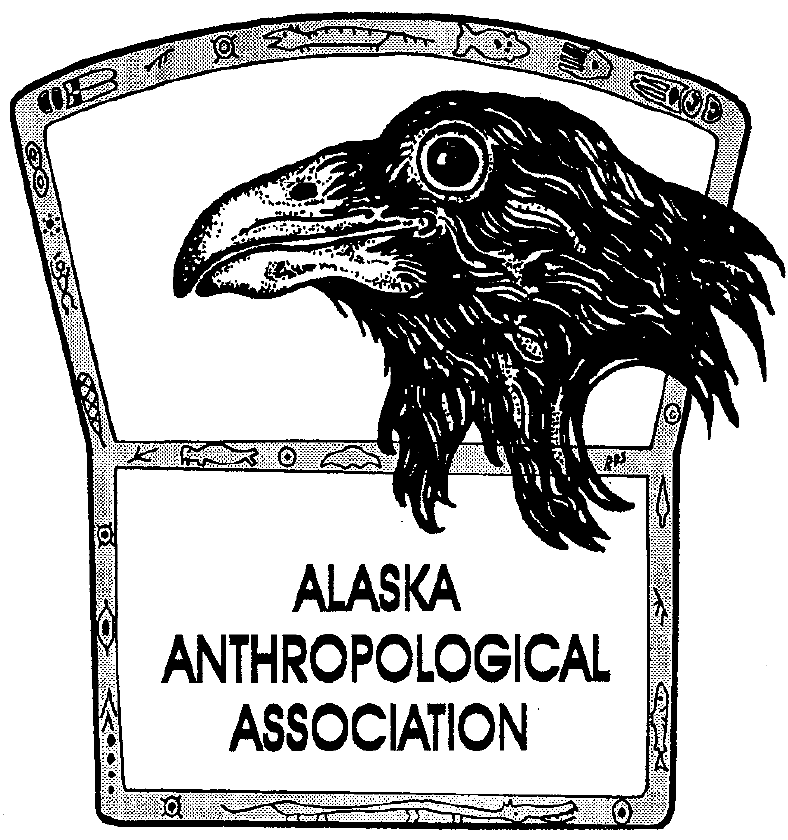 	Anchorage, AK  99524-1686					www.alaskaanthropology.org      Board Meeting Minutes March 9, 2023 Call to order: 3:05pmAttendance: Sam Coffman (outgoing Pres), Shina DuVall (VP), Britteny Howell (outgoing sec), Scott Shirar (scholarships), Joshua Lynch (outgoing pubs), Ruby Fried, Emilie Springer, Caroline Ketron, Laura Stelson.Absent: Marine Vanlandeghem (external affairs).Minutes:Scott Shirar was nominated by Shina and seconded by Ruby for president. Sam took a board vote, which passed unanimously via article 4 section 2 of the by-laws. Scott Shirar is the new president of the Alaska Anthropological Association.Ruby volunteered for secretary, Emilie volunteered for publications, and Shina will remain vice president.After more information, Laura volunteered for external affairs and Caroline selected scholarships.Each outgoing board member will connect with their new replacement to switch over email accounts, passwords, etc.The next board meeting will be on April 6 at 11am.
                                                   Meeting adjourned at 3:21pm